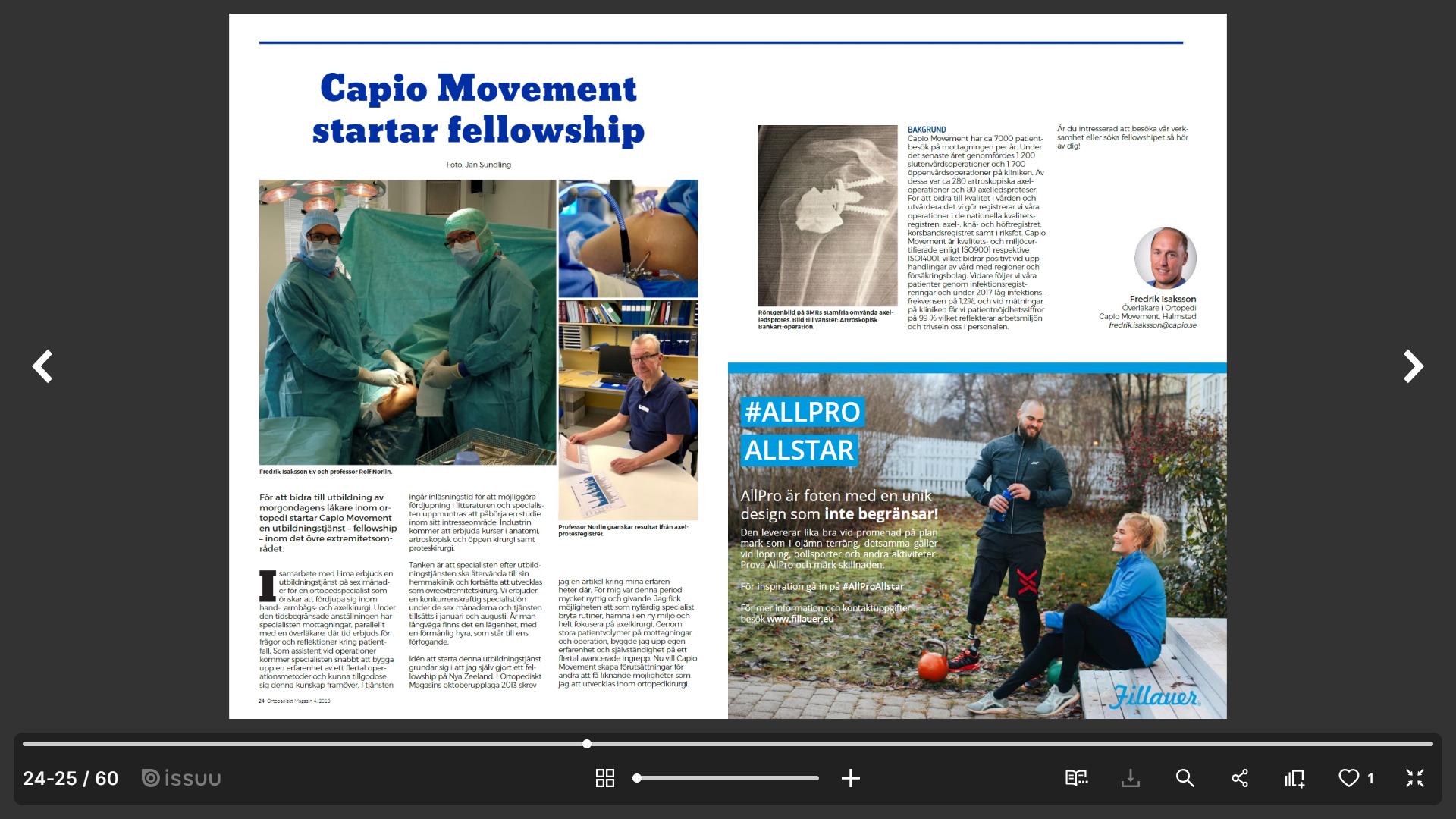 Ortopediskt Magasin nr 4 2018 by Ortopediskt Magasin - Issuu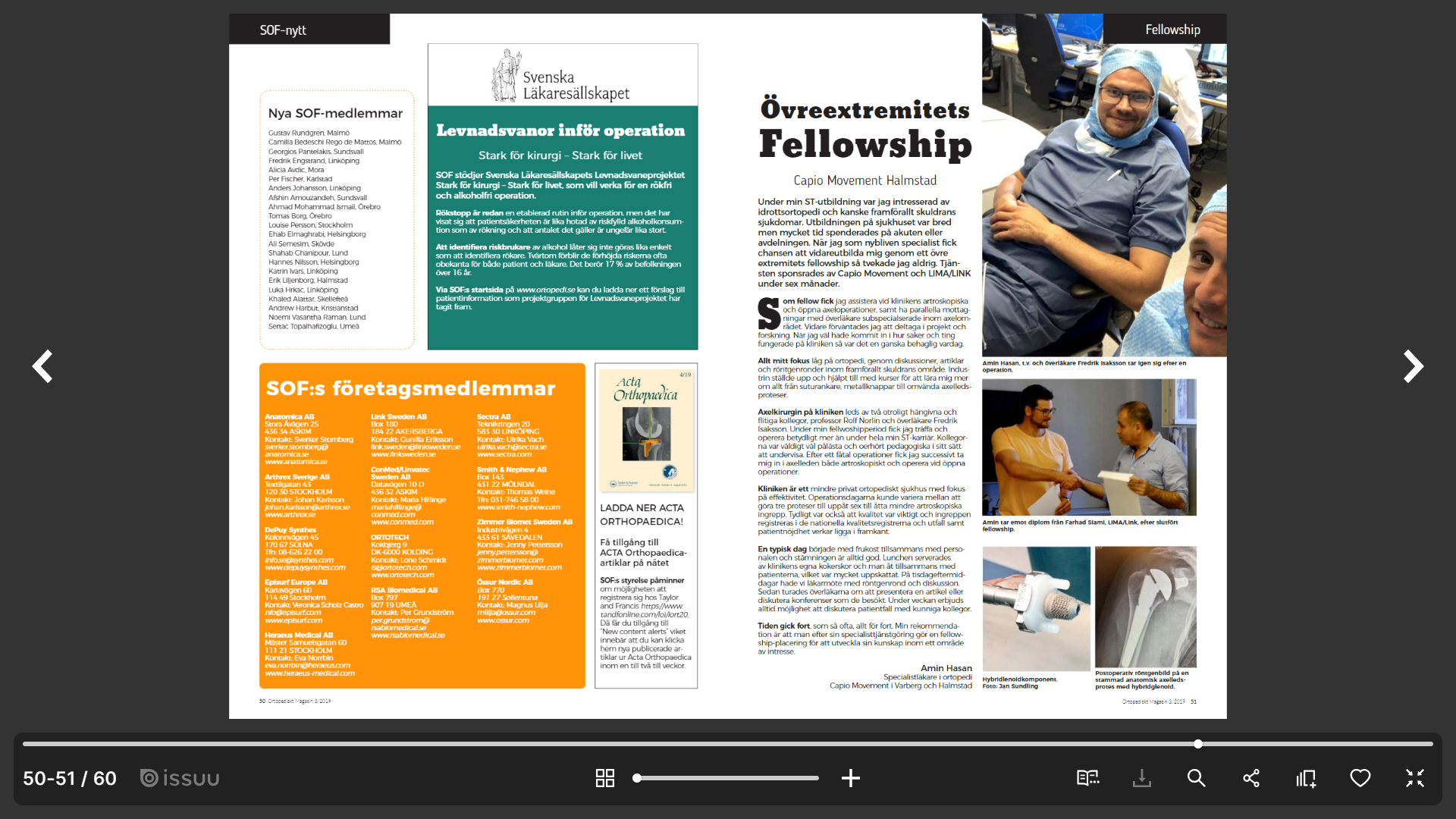 Ortopediskt Magasin nr 3 2019 by Ortopediskt Magasin - Issuu